МКОУ «Калининаульская СОШ им.Героя России Гайирханова М.М.»Информация о проведенных мероприятиях по правилам безопасности ДТП.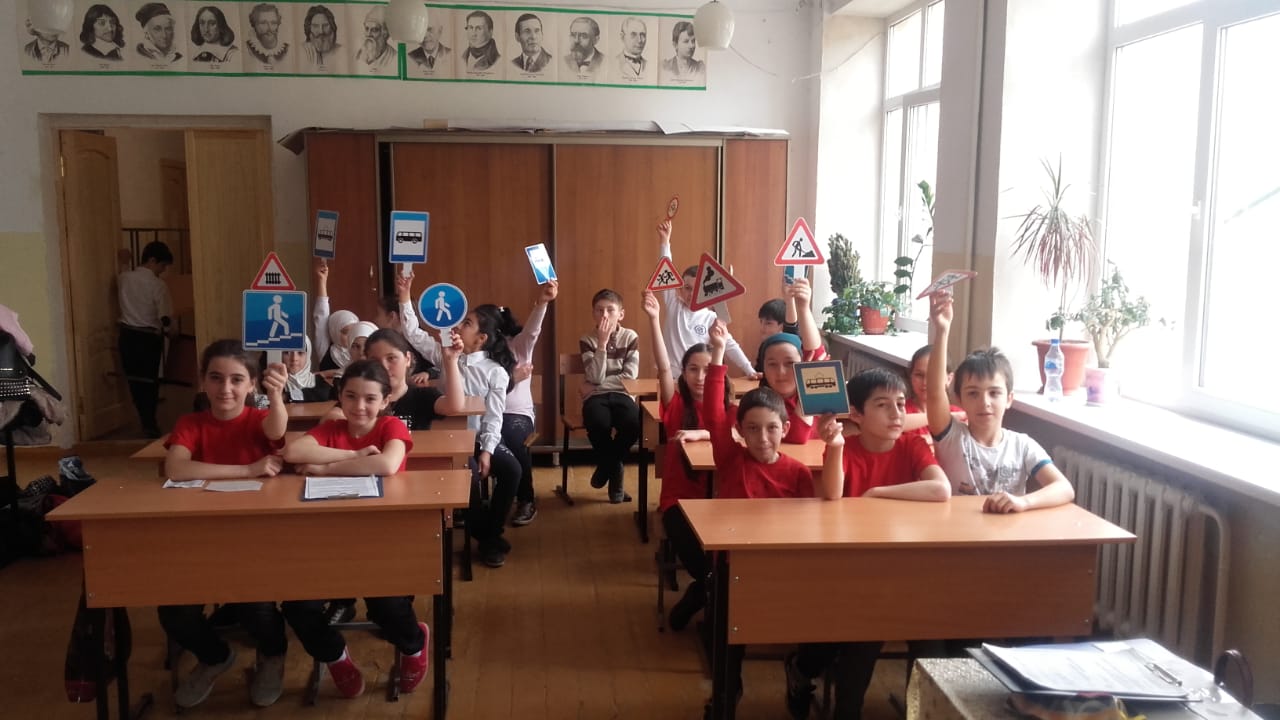 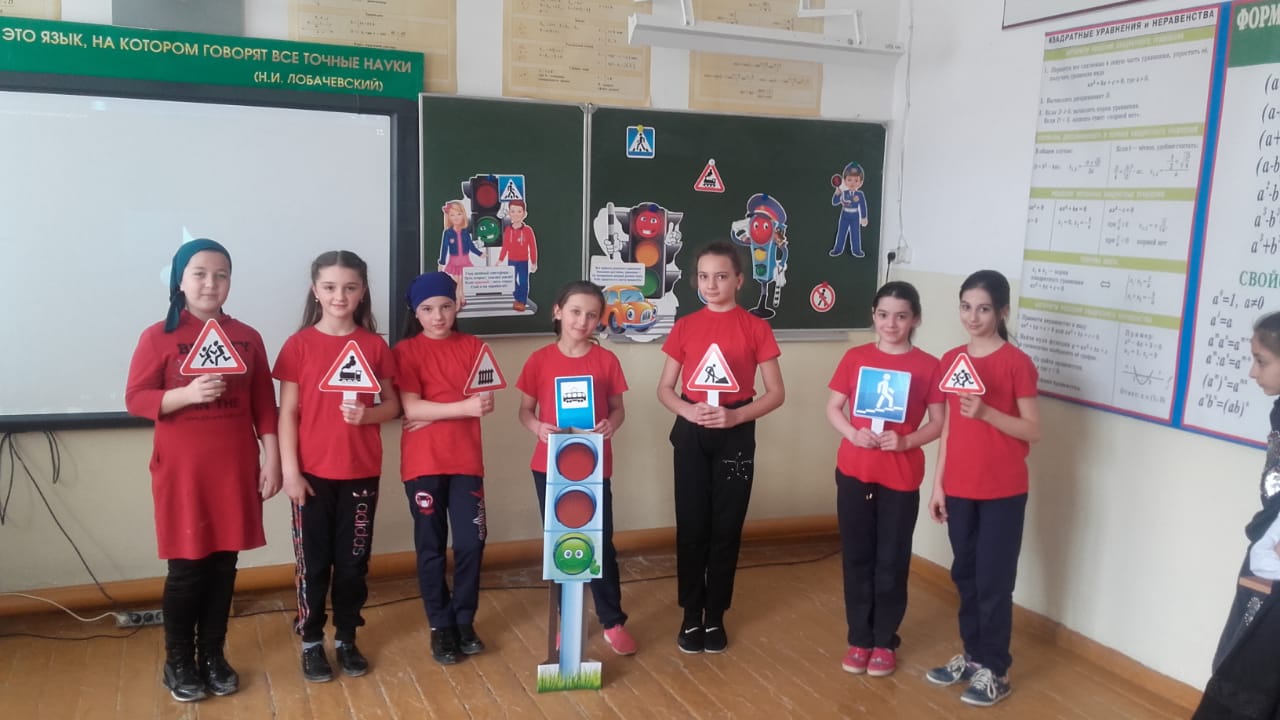 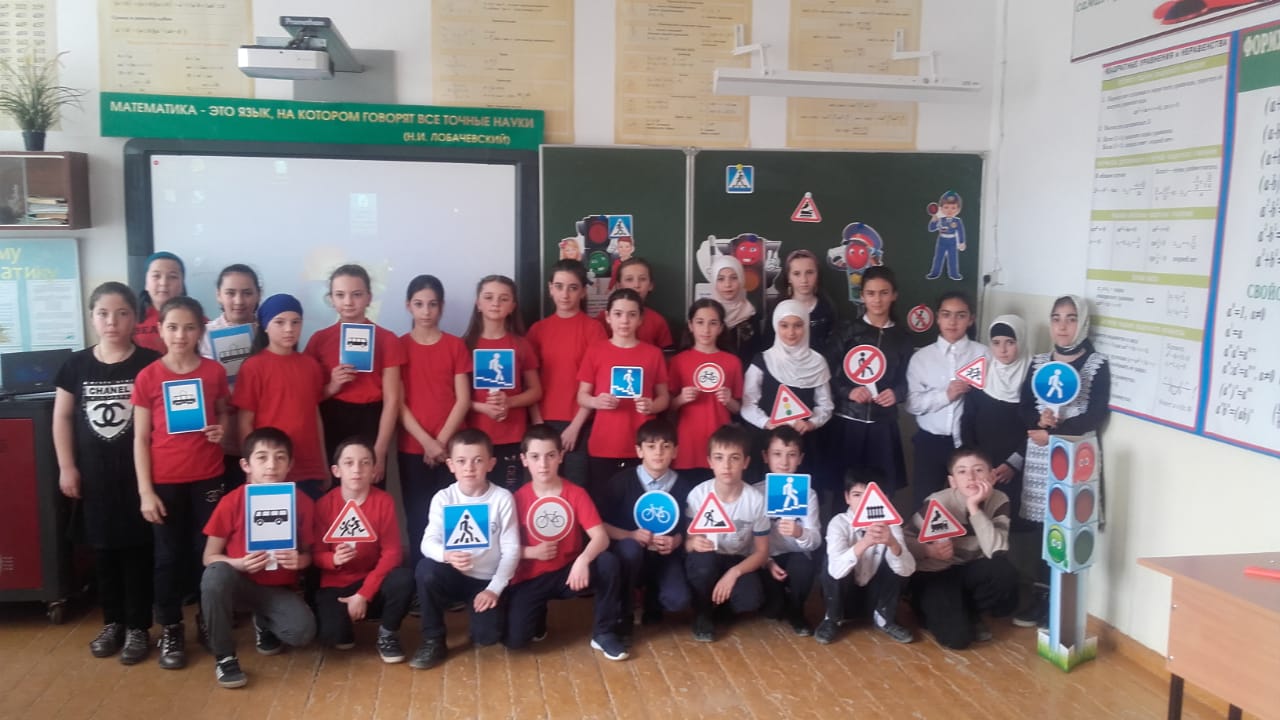 №классохватОтветственный1Проведение классного часа «Мой путь в школу и домой».3б21Тавбулатова З.У.2«Личная безопасность пешехода»-лекция4г.3в44Чегуев Б.3Викторина «Правила дорожные знать каждому положено»4б19Хасамирзаева П.З.4Конкурс на лучший рисунок по тематике безопасного движения.7б19Мицаева З.В.5«Движение на велосипедах и роликах»-беседа659Гереханова С.Б.Садулаева Н.Т.6Просмотр фильма о ПДД1-2кл65ГазиеваМ.АбдулатиповаМ.Арсакаева Ж7Элементы улиц и дорог.8Россия -автомобильная держава.1024Г-магомедова С.А.9Источник повышенной опасности9хкл48Кл.руководиелиЧегуев Б.Мы за безопасность на дорогах игра-КВН8а22Ачабаева З..Х.Причины ДТП кл.час4а19Саладиханова М.КВН мы знаем правило движения на 55х44Корголоева М.Б.Набиева А.Б.